ADRAN A - SEICOLEG1.	Gan ddefnyddio'n benodol eich gwybodaeth am seicoleg gweithgarwch corfforol ac ymarfer corff, pa weithgareddau cymunedol y byddech chi'n eu cynllunio i annog ystod eang o drigolion y gymuned i gymryd rhan, ac i ddal ati i gymryd rhan, a pham? 2. 	Pe byddech chi'n seicolegydd chwaraeon yn gweithio gyda Chwaraeon Cymru ac yn gyfrifol am gynorthwyo i sicrhau bod eu hathletwyr rhyngwladol yn ennill medalau Olympaidd, pa gysyniadau seicolegol y byddech yn eu targedu a pham?ADRAN B - FFISIOLEG 1.	Trafodwch sut y gallai'r ddiod a'r bwyd a gymerir gan redwr marathon Olympaidd effeithio ar ei hyfforddiant ac ar y perfformiad ar y dydd. 2. 	Gan ddefnyddio'n benodol eich gwybodaeth am ffisioleg a'r ffordd y mae'r corff yn gweithio, pa gyngor cynhwysfawr fyddech chi'n ei roi i athletwr sydd eisiau cynyddu ei bŵer ffrwydrol?ADRAN C - BIOMECANEG Disgrifiwch dair deddf mudiant Newton sy'n esbonio'r grymoedd sy'n gysylltiedig â symudiad gwrthrych. Rhowch enghraifft gynhwysfawr mewn sefyllfa chwaraeon i ddarlunio egwyddorion deddfau mudiant Newton. Yn olaf, gan ddefnyddio'r deddfau mudiant, esboniwch sut mae gwrthiant aer yn chwarae rhan wrth i rywun eirafyrddio i lawr llethr serth. Mae chwaraewr pêl-droed o safon uchel yn ei chael yn anodd i wneud cystal ag y gallai yn y gamp. Mae'n dymuno gwella'i nodweddion corfforol er mwyn cynorthwyo i gyrraedd y lefel elît. Mae wedi dod i weld biobeiriannydd chwaraeon (chi) i gael cymorth. Amlygwch y meysydd y byddech yn eu targedu i'w gwella, a manylwch ar yr egwyddorion biomecanyddol y byddech yn eu defnyddio er mwyn cynorthwyo'r athletwr ymhob un o'r meysydd hyn.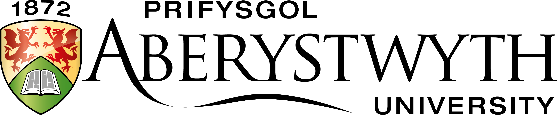 Arholiad MynediadMai 2021GWYDDOR CHWARAEON AC YMARFER CORFFAmser: 1.5 awr (90 munud)Atebwch DDAU gwestiwn - dim mwy nag UN o unrhyw adranGWYDDOR CHWARAEON AC YMARFER CORFFAmser: 1.5 awr (90 munud)Atebwch DDAU gwestiwn - dim mwy nag UN o unrhyw adran